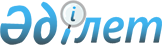 Об утверждении Плана по управлению пастбищами и их использованию по Улкен Нарымскому сельскому округу на 2020-2021 годыРешение Катон-Карагайского районного маслихата Восточно-Казахстанской области от 26 июня 2020 года № 40/355-VI. Зарегистрировано Департаментом юстиции Восточно-Казахстанской области 15 июля 2020 года № 7366
      Примечание ИЗПИ.

      В тексте документа сохранена пунктуация и орфография оригинала.
      В соответствии со статьи 6 Закона Республики Казахстан от 23 января 2001 года "О местном государственном управлении и самоуправлении в Республике Казахстан", со статьями 8, 13 Закона Республики Казахстан от 20 февраля 2017 года "О пастбищах", Катон-Карагайский районный маслихат РЕШИЛ:
      1. Утвердить План по управлению пастбищами и их использованию по Улкен Нарымскому сельскому округу на 2020-2021 годы согласно приложению к настоящему решению.
      2. Настоящее решение вводится в действие по истечении десяти календарных дней после дня его первого официального опубликования. План по управлению пастбищами и их использованию в Улкен Нарынском сельском округе на 2020-2021 годы
      Настоящий План по управлению пастбищами и их использованию в Улкен Нарынском сельском округе на 2020-2021 годы (далее - План) разработан в соответствии с Законами Республики Казахстан от 23 января 2001 года "О местном государственном управлении и самоуправлении в Республике Казахстан", от 20 февраля 2017 года "О пастбищах", приказом Заместителя Премьер-Министра Республики Казахстан - Министра сельского хозяйства Республики Казахстан от 24 апреля 2017 года № 173 "Об утверждении Правил рационального использования пастбищ" (зарегистрирован в Реестре государственной регистрации нормативных правовых актов за номером 15090), приказом Министра сельского хозяйства Республики Казахстан от 14 апреля 2015 года № 3-3/332 "Об утверждении предельно допустимой нормы нагрузки на общую площадь пастбищ" (зарегистрирован в Реестре государственной регистрации нормативных правовых актов за номером 11064).
      План принимается в целях рационального использования пастбищ, устойчивого обеспечения потребности в кормах и предотвращения процессов деградации пастбищ.
      План содержит:
      1) схему (карту) расположения пастбищ на территории Улкен Нарынского сельского округа в разрезе категорий земель, собственников земельных участков и землепользователей на основании правоустанавливающих документов (приложение 1);
      2) приемлемые схемы пастбищеоборотов (приложение 2);
      3) карту с обозначением внешних и внутренних границ и площадей пастбищ, в том числе сезонных, объектов пастбищной инфраструктуры (приложение 3);
      4) схему доступа пастбищепользователей к водоисточникам (озерам, рекам, прудам, копаням, оросительным или обводнительным каналам, трубчатым или шахтным колодцам), составленную согласно норме потребления воды (приложение 4);
      5) схему перераспределения пастбищ для размещения поголовья сельскохозяйственных животных физических и (или) юридических лиц, у которых отсутствуют пастбища, и перемещения его на предоставляемые пастбища (приложение 5);
      6) календарный график по использованию пастбищ, устанавливающий сезонные маршруты выпаса и передвижения сельскохозяйственных животных (приложение 6).
      План принят с учетом сведений о состоянии геоботанического обследования пастбищ, сведений о ветеринарно-санитарных объектах, данных о численности поголовья сельскохозяйственных животных с указанием их владельцев - пастбищепользователей, физических и (или) юридических лиц, данных о количестве гуртов, отар, табунов, сформированных по видам и половозрастным группам сельскохозяйственных животных, сведений о формировании поголовья сельскохозяйственных животных для выпаса на отгонных пастбищах, особенностей выпаса сельскохозяйственных животных на культурных и аридных пастбищах, сведений о сервитутах для прогона скота и иных данных, предоставленных государственными органами, физическими и (или) юридическими лицами.
      По административно-территориальному делению в Улкен Нарынском сельском округе имеется 6 населенных пунктов.
      Общая площадь территории Улкен Нарынского сельского округа 196 935, 84 га, из них пашни – 15 011,01 га, сенокосов – 3833,5 га, пастбищные земли – 102 208,24 га, прочие – 75 883,09 га.
      По категориям земли подразделяются на:
      земли сельскохозяйственного назначения – 121 342,85 га;
      земли населенных пунктов – 6882,0 га;
      По природным условиям территория Улкен Нарынского сельского округа относится к предгорно-степной умеренно увлажненной зоне. Климат резко континентальный, зима сравнительно холодное, лето жаркое и засушливое. Осадков выпадает за год в среднем 300-400 мм в год. Максимальное количество их приходится на июль.
      Почвы в основном горные черноземы, черноземы обыкновенные, темно-каштановые.
      На территории Улкен Нарынского сельского округа имеется 1 ветеринарный пункт, 5 скотомогильников и 1 пункт купания скота. 
      На 1 января 2020 года в Улкен Нарынском сельском округе насчитывается (личное подворье населения и поголовье крестьянских хозяйств) крупного рогатого скота 7239 голов, из них маточное поголовье 3651 голов, овец и коз 13809 головы, лошадей 2691 головы, верблюдов 19 головы (таблица 1). Данные о численности поголовья сельскохозяйственных животных по Улкен Нарынскому сельскому округу
      Продолжение таблицы
      Для обеспечения сельскохозяйственных животных пастбищными угодьями по Улкен Нарынскому сельскому округу имеются всего 64052,24 га пастбищных угодий, в черте населенного пункта числится 4664,0 га пастбищ.
      На основании вышеизложенного, согласно статьи 15 Закона Республики Казахстан "О пастбищах" для нужд местного населения (село Улкен Нарын, село Жулдыз, село Балгын, село Коктерек, село Свинчатка, село Кокбастау) по содержанию маточного (дойного) поголовья сельскохозяйственных животных при имеющихся пастбищных угодьях населенного пункта в размере 4664,0 га, потребность составляет 7504,0 га (таблица 2).
      Сложившуюся потребность пастбищных угодий в размере 7504,0 га необходимо восполнить за счет выпаса скота населения на землях запаса – 5350,7 га на землях, принадлежащих Бактиярову К.К. – 111,8 га, на землях, государственного учреждения "Аппарат акима Улкен Нарынского сельского округа" - 23,4 га, на землях, коммунального государственного учреждения "Большенарымское лесное хозяйства" - 2018,1 га.
      Имеется потребность пастбищных угодий по выпасу других сельскохозяйственных животных местного населения в размере 35 698,0 га, при норме нагрузки на голову крупного рогатого скота – 6,5 га/гол., овец и коз – 1,3 га/гол., лошадей – 7,8 га/гол. (таблица 3).
      Сложившуюся потребность пастбищных угодий в размере 35 698,0 га необходимо восполнить за счет выпаса сельскохозяйственных животных населения на отгонные пастбища, принадлежащих товариществу с ограниченной ответственностью "Екман" - 17 604,7 га, сельскохозяйственному производственному кооперативу "Нектар Катон-Карагая" - 11 712,27 га, коммунальному государственному учреждению "Большенарымское лесное хозяйства" - 12 124,03 га.
      Поголовье крестьянских и фермерских хозяйствах Улкен Нарынского сельского округа составляет: крупного рогатого скота 3275 голова, мелкого рогатого скота 5655 голов, лошадей 1152 голов, верблюдов 19 голов.
      Площадь пастбищ крестьянских и фермерских хозяйств составляет 64052,24 га (таблица 4).
      Сведения по перераспределению пастбищ для размещения поголовья сельскохозяйственных животных сельхозпроизводителей по Улкен Нарынскому сельскому округу
      Продолжение таблицы Схема (карта) расположения пастбищ на территории Улкен Нарынского сельского округа в разрезе категорий земель, собственников земельных участков и землепользователей на основании правоустанавливающих документов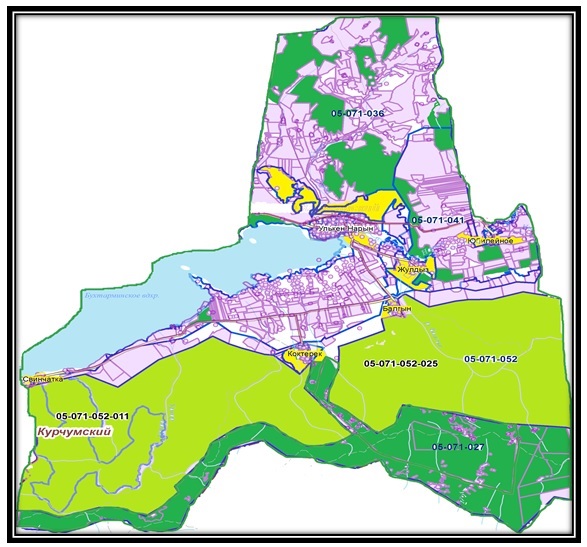 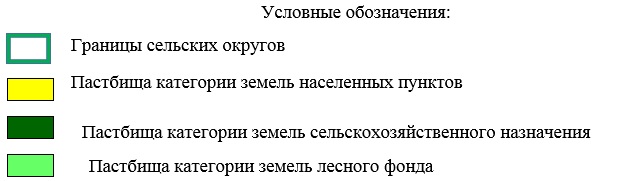  Список собственников и землепользователей земельных участков, прилагаемый к схеме (карте) расположения пастбищ на территории Улкен Нарынского сельского округа Приемлемые схемы пастбищеоборотов Схема пастбищеоборотов, приемлемая для Улкен Нарынского сельского округа
      Примечание: 1, 2, 3, 4 - очередность перегона скота в год. Карта с обозначением внешних и внутренних границ и площадей пастбищ, в том числе сезонных, объектов пастбищной инфраструктуры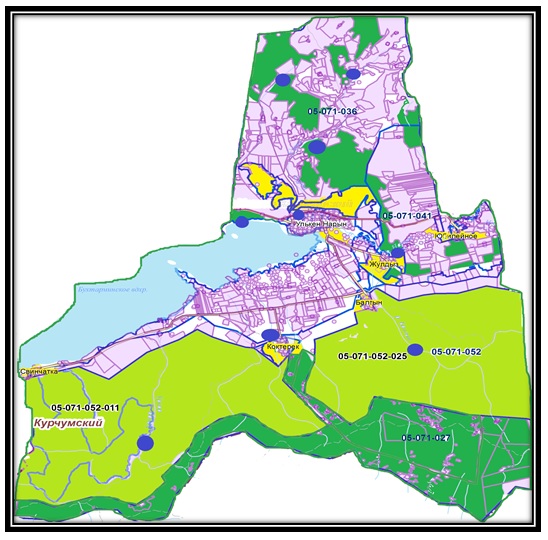 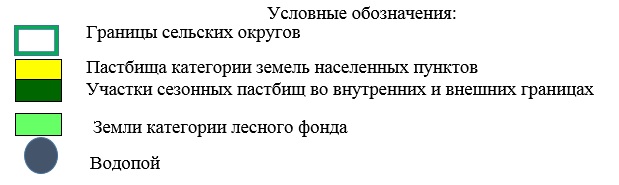  Схема доступа пастбищепользователей к водоисточникам (озерам, рекам, прудам, копаням, оросительным или обводнительным каналам, трубчатым или шахтным колодцам)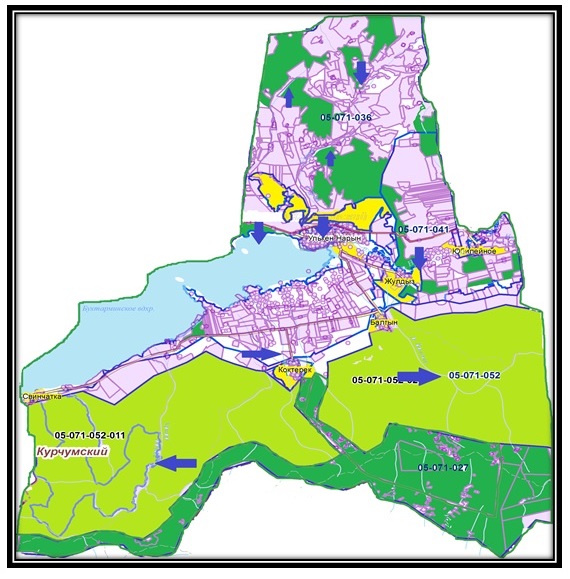 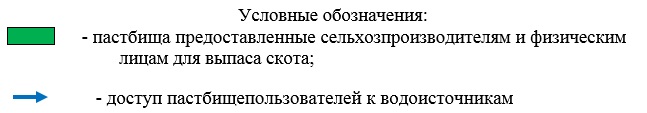  Схема перераспределения пастбищ для размещения поголовья сельскохозяйственных животных физических и юридических лиц, у которых отсутствуют пастбища, и перемещения его на предоставляемые пастбища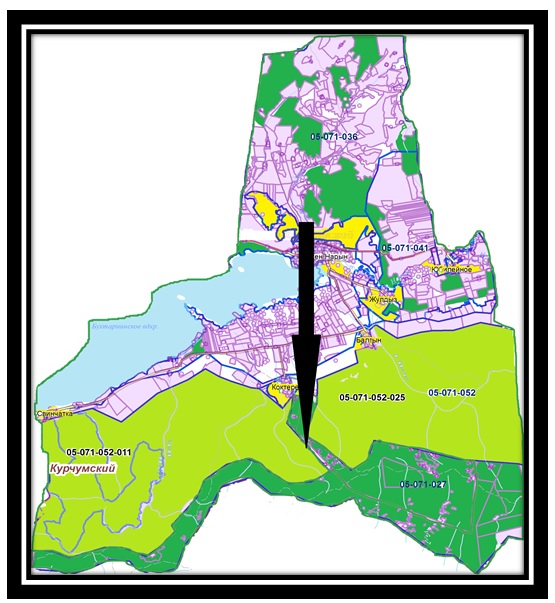 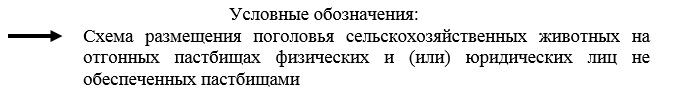  Календарный график по использованию пастбищ, устанавливающий сезонные маршруты выпаса и передвижения сельскохозяйственных животных
					© 2012. РГП на ПХВ «Институт законодательства и правовой информации Республики Казахстан» Министерства юстиции Республики Казахстан
				
      Председатель сессии 

А. Джумагулова

      Секретарь маслихата 

Д. Бралинов
Приложение к решению 
Катон-Карагайский районный 
маслихат от 26 июня 2020 года 
№ 40/355-VIТаблица 1
№
Населенные пункты
личное подворье населения
личное подворье населения
личное подворье населения
личное подворье населения
крестьянские и фермерские хозяйства
крестьянские и фермерские хозяйства
крестьянские и фермерские хозяйства
крестьянские и фермерские хозяйства
крестьянские и фермерские хозяйства
№
Населенные пункты
крупный рогатый скот
крупный рогатый скот
овцы и козы
лошади
крупный рогатый скот
крупный рогатый скот
овцы и козы
лошади
верблюды
№
Населенные пункты
всего
в том числе дойные
овцы и козы
лошади
в том числе дойные
овцы и козы
лошади
верблюды
 1
Улкен Нарын
1702
788
3073
681
894
410
756
412
2
Жулдыз
491
287
929
358
348
151
1350
57
3
Балгын
372
192
1347
254
344
143
1130
150
4
Коктерек
682
322
1788
260
708
374
1626
166
5
Свинчатка
110
40
30
29
177
105
6
Кокбастау
449
243
987
24
962
596
793
300
19
№
Населенные пункты
Всего:
Всего:
Всего:
Всего:
№
Населенные пункты
крупный рогатый скот
крупный рогатый скот
овцы и козы
лошади
верблюды
№
Населенные пункты
всего
в том числе дойные
овцы и козы
лошади
верблюды
 1
Улкен Нарын
2596
1198
3829
1093
2
Жулдыз
839
438
2279
415
3
Балгын
716
335
2477
404
4
Коктерек
1390
696
3414
426
5
Свинчатка
287
145
30
29
6
Кокбастау
1411
839
1780
324
19Таблица 2
№
Населенный пункт
Площадь пастбищ, (га)
Наличие дойных коров (гол.)
Норма потребности пастбищ на 1 гол., (га)
Потребность пастбищ, (га)
Не обеспечено пастбищами (га)
Излишки, (га)
1
Улкен Нарын
1550
788
6,5
5112
-3572
2
Жулдыз
644
287
6,5
1865,5
-1221,5
3
Балгын
580
192
6,5
1248
-668
4
Коктерек
311
322
6,5
2093
-1782
5
Свинчатка
1050
40
6,5
260
-
790
6
Кокбастау
529
243
6,5
1579,5
-1050,5Таблица 3
№
Населенные пункты
личное подворье населения
личное подворье населения
личное подворье населения
норма потребности пастбищ на 1 гол., (га)
норма потребности пастбищ на 1 гол., (га)
норма потребности пастбищ на 1 гол., (га)
потребность пастбищ,(га)
потребность пастбищ,(га)
потребность пастбищ,(га)
потребность пастбищ,(га)
№
Населенные пункты
крупный рогатый скот
овцы и козы
лошади
норма потребности пастбищ на 1 гол., (га)
норма потребности пастбищ на 1 гол., (га)
норма потребности пастбищ на 1 гол., (га)
потребность пастбищ,(га)
потребность пастбищ,(га)
потребность пастбищ,(га)
потребность пастбищ,(га)
№
Населенные пункты
крупный рогатый скот
овцы и козы
лошади
крупный рогатый скот
овцы и козы
лошади
крупный рогатый скот
овцы и козы
лошади
итого (га)
1
Улкен Нарын
914
319
311
6,5
1,3
7,8
5941
414,7
2425,8
8781,5
2
Жулдыз
204
929
358
6,5
1,3
7,8
1326
1207,7
2792,4
5326,1
3
Балгын
180
1347
254
6,5
1,3
7,8
1170
1751,1
1981,2
4902,3
4
Коктерек
360
1788
260
6,5
1,3
7,8
2340
2324,4
2028
6692,4
5
Свинчатка
70
30
29
6,5
1,3
7,8
455
39
226,2
720,2
6
Кокбастау
206
987
24
6,5
1,3
7,8
1339
1283,1
187,2
2809,3Таблица 4
№
Наименование
Площадь (га)
Наличие скота  по видам, (гол)
Наличие скота  по видам, (гол)
Наличие скота  по видам, (гол)
Наличие скота  по видам, (гол)
№
Наименование
Площадь (га)
Крупный рогатый скот
овцы и козы
лошади
верблюды
1
Улкен Нарынский
64052,24
3433
5655
1085
19
Норма потребности пастбищ на 1 гол., (га)
Норма потребности пастбищ на 1 гол., (га)
Норма потребности пастбищ на 1 гол., (га)
Норма потребности пастбищ на 1 гол., (га)
Потребность пастбищ,(га)
Потребность пастбищ,(га)
Потребность пастбищ,(га)
Потребность пастбищ,(га)
Потребность пастбищ,(га)
крупно рогатый скот
овцы и козы
лошади
верблюды
крупный рогатый скот
овцы и козы
лошади
верблюды
Итого (га)
6,5
1,3
7,8
7,8
22314,5
7351,5
8463
148,2
38277,2Приложение 1 
к Плану по управлению 
пастбищами и их 
использованию в Улкен 
Нарынском сельском округе на 
2020-2021 годыТаблица 5
№
Наименование землепользователей земельных участков
Площадь пастбищ, га
Наличие скота
Потребность пастбищ,

га
Излишки пастбищ, га
1
Бактияров К.К.
111,8
Не имеется
-
111,8
2
Государственное учреждение "Аппарат акима Улкен Нарынского сельского округа"
23,4
Не имеется
-
23,4
3
Товарищество с ограниченной ответственностью "Екман"
19086,70
крупного рогатого скота – 130 головы,

овцы и козы – 130 головы

лошади – 60 головы
130 * 6,5= 845,0 га

130 * 1,3= 169,0 га

60 * 7,8= 468,0 га

845 га+168 га+468 га=1482,0 га
17604,7 га
4
Сельскохозяйственный производственный кооператив "Нектар Катон-Карагая"
11712,27
Не имеется
-
11712,27
5
Коммунальное государственное учреждение "Большенарымское лесное хозяйства"
14 142,13
Не имеется
-
14 142,13Приложение 2 
к Плану по управлению 
пастбищами и их 
использованию в Улкен 
Нарынском сельском округе на 
2020-2021 годы
Годы
Загон 1
Загон 2
Загон 3
Загон 4
2020
весенне-летний

сезон 1
летний

сезон 2
осенний

сезон 3
отдыхающий

загон
2021
отдыхающий

загон
весенне-летний

сезон 1
летний

сезон 2
осенний

сезон 3Приложение 3 
к Плану по управлению 
пастбищами и их 
использованию в Улкен 
Нарынском сельском округе на 
2020-2021 годыПриложение 4 
к Плану по управлению 
пастбищами и их 
использованию в Улкен 
Нарынском сельском округе на 
2020-2021 годыПриложение 5 
к Плану по управлению 
пастбищами и их 
использованию в Улкен 
Нарынском сельском округе на 
2020-2021 годыПриложение 6 
к Плану по управлению 
пастбищами и их 
использованию в Улкен 
Нарынском сельском округе на 
2020-2021 годы
Сельский округ
Срок выгона скота на отгонные пастбища
Срок возврата скота с отгонных пастбищ
Улкен Нарынский
апрель - май
сентябрь - октябрь